СОВЕТ ДЕПУТАТОВМУНИЦИПАЛЬНОГО ОКРУГАЧЕРТАНОВО ЮЖНОЕРЕШЕНИЕ	На основании пункта 5 части 2 статьи 1 Закона города Москвы от 11 июля 2012 года № 39 «О наделении органов местного самоуправления муниципальных округов в городе Москве отдельными полномочиями города Москвы» и постановления Правительства Москвы от 2 июля 2013 г. N 428-ПП  "О порядке установки ограждений на придомовых территориях в городе Москве", рассмотрев обращение уполномоченного лица и решение общего собрания собственников  помещений в многоквартирном доме по адресу: Москва, улица Дорожная, д. 7, корп. 3 Совет депутатов муниципального округа Чертаново Южное РЕШИЛ:Согласовать установку двух ограждающих устройств на придомовой территории по адресу: Москва, улица Дорожная, д. 7, корп. 3 согласно приложению.Направить настоящее решение в Департамент территориальных органов исполнительной власти города Москвы.Опубликовать настоящее решение в бюллетене «Московский муниципальный вестник» и на сайте муниципального округа Чертаново Южное.Контроль за исполнением настоящего решения возложить на главу муниципального округа Чертаново Южное Новикова А.А.Глава муниципального округаЧертаново Южное                                                        А.А. НовиковПриложение к решению Совета депутатов муниципального округа Чертаново Южное от 23 августа  2022  года № 01-03-53/22Схема установки  двух ограждающих устройств на придомовой территории по адресу: Москва, улица Дорожная, д. 7, корп. 3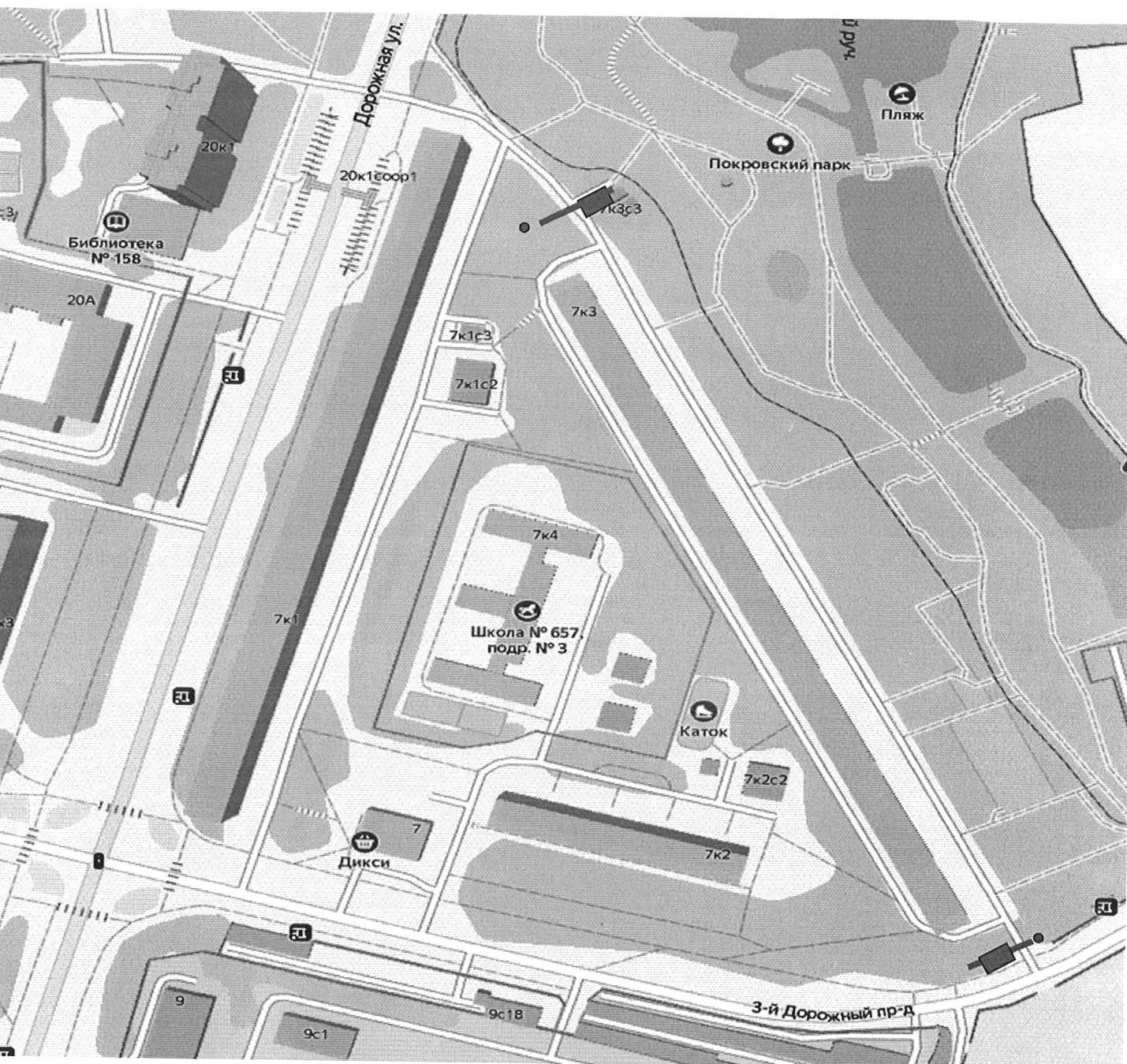 Технические характеристики ограждающего устройства:Длина стрелы – 3,0:5,5 метра;Высота стрелы – 0,430 метров;Высота стойки шлагбаума – 1230 мм;Длина стойки шлагбаума – 1250 мм;Ширина стойки шлагбаума – 440мм;Высота установки стрелы шлагбаума – 1130 мм.23.08.2022 № 01-03-53/22О согласовании установки ограждающих устройств на придомовой территории по адресу: Москва, улица Дорожная, д. 7, корп. 3